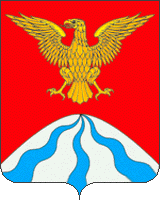 АДМИНИСТРАЦИЯ МУНИЦИПАЛЬНОГО ОБРАЗОВАНИЯ «ХОЛМ-ЖИРКОВСКИЙ РАЙОН» СМОЛЕНСКОЙ ОБЛАСТИП О С Т А Н О В Л Е Н И Еот 11.12.2023  № 686В соответствии со статьями 172 и 184.2 Бюджетного кодекса Российской Федерации, Администрация муниципального образования «Холм-Жирковский район» Смоленской областип о с т а н о в л я е т:1. Утвердить основные направления налоговой и бюджетной политики муниципального образования «Холм-Жирковский район» Смоленской области на 2024 год и на плановый период 2025 и 2026 годов согласно приложению к настоящему постановлению.2. Настоящее постановление применяется к правоотношениям, возникшим 
с 1 января 2024 года.3. Контроль за исполнением настоящего постановления оставляю за собой.		Приложение №1
к постановлению Администрации
муниципального образования
"Холм-Жирковский район"
Смоленской областиот 11.12.2023 № 686                    Основные направления налоговой и бюджетной политики муниципального образования «Холм-Жирковский район» Смоленской области на 2024 годи плановый период 2025 и 2026 годовОбщие положения.Основные направления налоговой и бюджетной политики муниципального образования «Холм-Жирковский район» Смоленской области на 2024 год и плановый период 2025 и 2026 годов (далее – Основные направления) подготовлены в соответствии со статьей 172 Бюджетного кодекса Российской Федерации, статьей 3 Положения о бюджетном процессе муниципального образования «Холм-Жирковский район» Смоленской области в целях формирования задач бюджетной и налоговой политики на среднесрочный период, а так же условий и подходов при составлении бюджета муниципального образования на 2024 год и на плановый период 2025 и 2026 годов.При подготовке Основных направлений были учтены положения Послания Президента Российской Федерации Федеральному Собранию Российской Федерации  от 21 февраля 2023 года, указами Президента Российской Федерации от 7 мая 2018 года № 204 «О национальных целях и стратегических задачах развития Российской Федерации на период до 2024 года» и от 21 июля 2020 года № 474 «О национальных целях развития Российской Федерации на период до 2030 года», Основных направлений бюджетной и налоговой политики Смоленской области на 2024 год и плановый период 2025 и 2026 годов.Основные направления сохраняют преемственность в отношении определенных ранее приоритетов и скорректированы с учетом текущей экономической ситуации.Основные задачи бюджетной и налоговой политики на 2024 год и на плановый период 2025 и 2026 годовОсновными задачами бюджетной и налоговой политики являются:– сохранение долгосрочной устойчивости экономики и бюджетной системы муниципального образования «Холм-Жирковский район» Смоленской области в условиях изменения геополитической обстановки, развития доходной базы и привлечение инвестиций в экономику муниципального района;– повышение доходного потенциала консолидированного бюджета муниципального образования «Холм-Жирковский район» Смоленской области за счет наращивания стабильных доходных источников и мобилизации в бюджет имеющихся резервов;– безусловное исполнение всех социально значимых обязательств, достижение целевых показателей национальных проектов, определенных в соответствии с Указом № 204 и № 474, а также достижение показателей результативности, входящих в их состав региональных и муниципальных программ;-  обеспечение прозрачного механизма оценки эффективности налоговых льгот, проведение ежегодной оценки эффективности налоговых расходов с последующим формированием предложений по сокращению или отмене неэффективных налоговых льгот и преференций, установленных соответствующими нормативными правовыми актами органов местного самоуправления Холм-Жирковского района Смоленской области о налогах, пересмотру условий их предоставления;- сохранение социальной направленности консолидированного бюджета Холм-Жирковского района Смоленской области, безусловное исполнение всех социально значимых обязательств;- развитие механизма инициативного бюджетирования в целях прямого вовлечения населения в решение приоритетных социальных проблем местного значения, принятие конкретных решений по расходованию средств на данные цели и осуществление общественного контроля за эффективностью и результативностью их использования;- своевременное принятие решений по приоритизации расходов в целях устойчивого развития муниципального образования «Холм-Жирковский район» Смоленской области;– обеспечение высокого уровня открытости и прозрачности бюджетного процесса в муниципальном образовании «Холм-Жирковский район» Смоленской области и высокого качества управления муниципальными финансами.Основные направления налоговой политики Основными   направлениями    налоговой    политики         муниципальногообразования «Холм-Жирковский район» Смоленской области на 2024 год и на плановый период 2025 и 2026 годов формируются в условиях структурных изменений в экономике.Целями налоговой политики муниципального образования «Холм-Жирковский район» Смоленской области на трехлетний период является, с одной стороны, сохранение условий для поддержания устойчивого роста экономики муниципального образования, предпринимательской и инвестиционной активности, с другой стороны – сохранение бюджетной устойчивости, получение необходимого объема бюджетных доходов и обеспечение сбалансированности консолидированного бюджета муниципального образования.Достижению целей должны способствовать следующие основные направления:- реализация мероприятий, направленных на создание благоприятных условий для развития малого и среднего предпринимательства на территории муниципального образования «Холм-Жирковский район» Смоленской области в целях увеличения численности, занятых в муниципальном районе;- содействие вовлечению граждан в предпринимательскую деятельность и сокращению неформальной занятости, в том числе путем перехода граждан на применение налога на профессиональный доход;- продолжение работы, направленной на выявление и пресечение схем минимизации налогов, совершенствование методов контроля легализации «теневой» заработной платы и доведения ее до среднеотраслевого уровня;- повышение эффективности работы муниципальных предприятий с использованием всех современных методов и финансовых инструментов с целью их обеспечениях их устойчивой деятельности и безубыточности;- увеличение налоговой базы по имущественным налогам путем выявления и включения в налогооблагаемую базу недвижимого имущества и земельных участков, которые до настоящего времени не зарегистрированы;-  уточнение перечня объектов недвижимости для определения налоговой базы по налогу на имущество организаций на основе кадастровой стоимости в отношении административно-деловых и торговых центров, нежилых помещений, используемых для размещения офисов, торговых объектов, объектов общественного питания и бытового обслуживания;- создание условий для развития малых форматов торговли в муниципальных образованиях Холм-Жирковского района Смоленской области, в том числе легализации незаконно установленных нестационарных торговых объектов, что в свою очередь обеспечит рост поступлений в местные бюджеты;- повышение ответственности главных администраторов доходов в области планирования и контроля за поступлением в бюджетную систему администрируемых налогов и неналоговых платежей, усиление претензионно-исковой работы с неплательщиками, проведение анализа состояния дебиторской задолженности;- взаимодействие органов власти всех уровней в рамках деятельности Межведомственной комиссии при Администрации муниципального образования «Холм-Жирковский район» Смоленской области, в части администрирования доходов бюджетов, повышения уровня их собираемости, сокращения недоимки и легализации объектов налогообложения;- актуализация на постоянной основе сведений, предоставляемых органами, осуществляющими регистрацию и учет объектов недвижимого имущества, в Управление ФНС России по Смоленской области, в том числе за счет выявления правообладателей ранее учтенных объектов недвижимости;- проведение органами местного самоуправления муниципальных образований Холм-Жирковского района Смоленской области совместно с территориальными налоговыми органами адресной работы с физическими лицами, имеющими задолженность в бюджет по имущественным налогам, информированию работодателей о сотрудниках, имеющих задолженность по имущественным налогам, повышению налоговой культуры налогоплательщиков;- продолжение проведения работы по ежегодной оценке эффективности налоговых льгот с последующим формированием предложений по сокращению или отмене неэффективных налоговых льгот и преференций, пересмотру условий их предоставления.4. Основные направления бюджетной политики.Бюджетная политика муниципального образования «Холм-Жирковский район» Смоленской области на 2024 год и на плановый период 2025 и 2026 годов ориентирована на обеспечение финансовой стабильности, улучшение качества жизни и благосостояния населения.Основными направлениями бюджетной политики на среднесрочный период являются:- формирование реалистичного прогноза поступления доходов бюджетов муниципальных образований Холм-Жирковского района Смоленской области;- достижение национальных целей развития Российской Федерации путем реализации мероприятий муниципальных программ, включающих в себя региональные проекты, реализуемые в рамках национальных проектов, областных государственных программ в целях повышения качества жизни населения Холм-Жирковского района Смоленской области;- обеспечение выполнения целевых показателей, установленных указами Президента Российской Федерации, в части повышения оплаты труда отдельных категорий работников бюджетной сферы;- обеспечение выплаты заработной платы работникам организаций бюджетной сферы не ниже минимального размера оплаты труда, установленного на федеральном уровне;- формирование бюджетных параметров исходя из необходимости безусловного исполнения действующих расходных обязательств, в том числе с учетом их приоритизации, оптимизации и эффективности исполнения, осуществления взвешенного подхода к принятию новых расходных обязательств и повышения эффективности бюджетных расходов;- проведение взвешенной и ответственной долговой политики, направленной на оптимизацию государственного долга области и расходов на его обслуживание;- обеспечение открытости и прозрачности бюджетного процесса, доступности информации о муниципальных финансах муниципального образования «Холм-Жирковский район» Смоленской области;- вовлечение населения муниципальных образований Холм-Жирковского района Смоленской области в бюджетный процесс посредством реализации проектов инициативного бюджетирования;- повышение ответственности муниципальных бюджетных и автономных учреждений за невыполнение муниципальных заданий, в том числе установление требований об обязательном возврате средств субсидий в бюджет района в случае не достижения объемных показателей, установленных в муниципальных заданиях;- применение совершенных механизмов осуществления внутреннего финансового контроля.В сфере межбюджетных отношений:- заключение с органами местного самоуправления муниципальных образований Холм-Жирковского района Смоленской области, получающими дотацию на выравнивание бюджетной обеспеченности, соглашений о мерах по социально-экономическому развитию и оздоровлению муниципальных финансов, а также осуществление контроля за исполнением, предусмотренных указанными соглашениями;- содействие в обеспечении сбалансированности и устойчивости местных бюджетов;- реализация мер по укреплению финансовой дисциплины, соблюдению органами местного самоуправления требований бюджетного законодательства.Об утверждении основных направленийналоговой и бюджетной политики муниципального образования «Холм-Жирковский район» Смоленской области на 2023 год и на плановый период 2024 и 2025 годовГлава муниципального образования«Холм-Жирковский район» Смоленской областиА.М. Егикян